        Как учиться на одни пятерки? Можно учиться на отлично и не сидеть при этом постоянно за учебниками, забыв обо всем прочем. Всегда есть, куда расти, всегда есть, что можно улучшить. Прилежная учеба сделает вас счастливым и довольным. Если вы будете получать хорошие оценки, вероятно, вам удастся поступить в престижное высшее учебное заведение, после чего вы сможете найти хорошую работу. Здорово, не правда ли? Достаточно лишь научиться получать хорошие оценки!О                                                                                                                                                                                                                                                                                                              Общие советы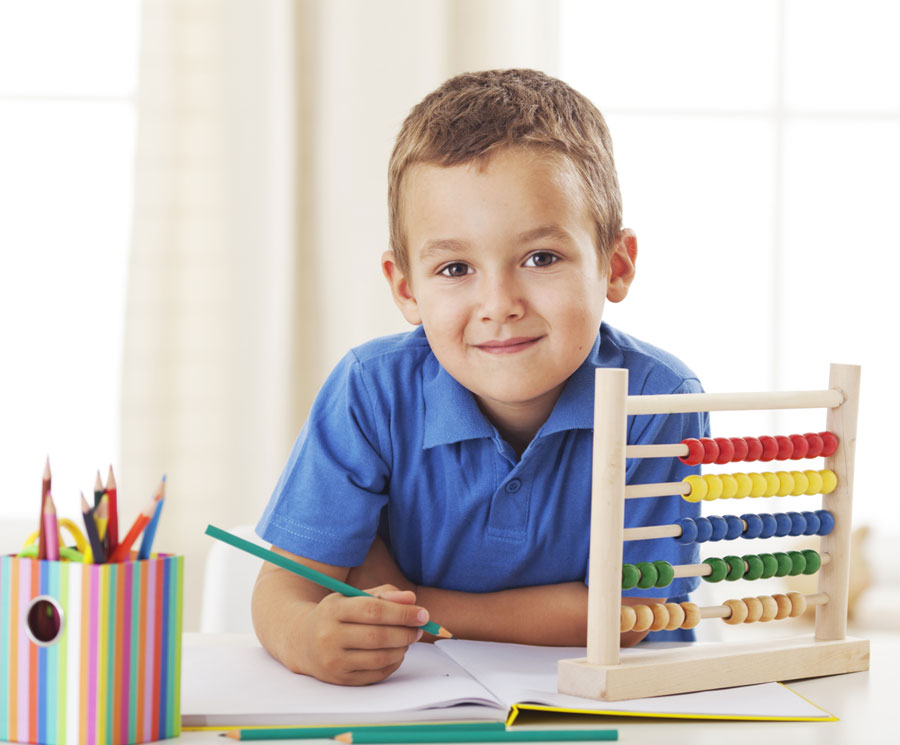 1. Не ограничивайтесь общими сведениями. Не нужно учить голые факты. От этого люди умнее не становятся, да и анализировать не учатся. Поэтому, если вы на самом деле хотите начать учиться на одни только пятерки, надо постоянно задаваться вопросом "почему". Почему процесс проходит так, а не иначе, почему то или иное условие необходимо – понимание этого поможет применять ваши знания на практике, в том числе в ситуациях, которые еще не разбирались на уроках.2.  Пользуйтесь знаниями других людей. Не в смысле "списывайте", нет! Спрашивайте совета и подсказки у друзей, взрослых, учителей, изучайте, как другие решали ту или иную проблему. Расширяйте свой кругозор, и учеба будет даваться вам куда проще.3.  Будьте активны в учебном процессе. Работайте в классе. Не стесняйтесь обращаться за помощью. Учите, а не зубрите. Сами понимаете, учиться на одни пятерки не так-то просто, так что придется постараться.4.  Будьте организованным. Аккуратно и тщательно выполняйте домашнюю работу. Делайте задания последовательно, в том порядке, в каком их задают, и не оставляйте ничего на потом. Такой подход не только упростит жизнь, но и в учебе поможет. Помимо этого, научитесь правильно распределять время между учебой и отдыхом, аккуратно вести тетради и дневник, а также держать в порядке свой стол и учебные принадлежности.— Учите и делайте домашнюю работу частями. Допустим, на выходных часть заданий сделайте в субботу, часть – в воскресенье. Не откладывайте все на потом!— Ведите дневник или органайзер. Записывайте домашнее задание сразу же – не полагайтесь на память. Если вы узнали, что скоро у вас будет контрольная, запишите дату, чтобы подготовиться. Также записывайте даты сдачи проектов, рефератов и других долгосрочных заданий.         5.  Вкладывайте в учебу душу.Не забывайте, впрочем, учить и "нелюбимые" предметы – оценка за них также будет у вас в аттестате; к тому же, никогда не знаешь, что именно может пригодиться в будущем.6.  Прилагайте все усилия. Важно не только заучивать материал, но и периодически возвращаться к изученному. Нужно это для того чтобы освежать знания в голове, иначе часть материала будет просто забываться. Так вы с легкостью пройдете любой тест и сдадите любой экзамен. Если во время экзамена или теста вам попадется трудный вопрос, ответа на который вы не помните, не волнуйтесь. Выпишите вопрос на отдельный лист бумаги, сконцентрируйтесь. Через некоторое время вы обязательно вспомните ответ на вопрос.У                                                                                                                                                        Усердно работайте в классе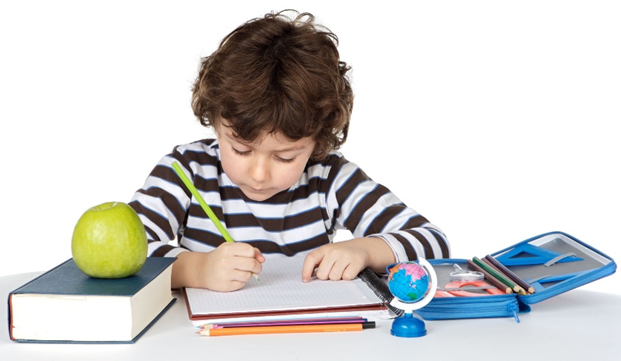 Будьте внимательны. Вы удивитесь, когда узнаете, сколько всего нового можно запомнить, если просто внимательно слушать. Будьте умнее: старайтесь понять предмет, а не просто механически записать слова учителя, и учеба будет даваться куда проще. Если вы часто отвлекаетесь, или вам трудно сохранять концентрацию, пейте витамины, правильно питайтесь и, если надо, принимайте лекарства. А главное – приходите на уроки с жаждой знаний!Задавайте вопросы. Точнее, задавайте учителю вопросы по делу. Анализируйте, что именно вы не понимаете в материале, обдумывайте, что именно вам нужно прояснить для себя, и задавайте соответствующий вопрос. Но сначала проанализируйте все, что узнали, прежде чем думать, что вы чего-то не поняли. Чтобы не забыть, запишите вопрос на листочке, подойдите к учителю и спросите, когда он сможет помочь вам разобраться с тем, что вам непонятно. Не стесняйтесь задавать вопросы! Никто не может знать все на свете, и нет ничего плохого в том, что вы чего-то не понимаете. Всем нам приходится чему-то учиться. Ваш учитель, к примеру, прекрасно это знает и будет рад помочь.Ознакомьтесь с планом учебного курса. В российских реалиях для этого достаточно полистать учебник. К слову, это будет полезно и просто так, в рамках общего развития. Особенно наглядно это заметно на примере учебников истории, где после разбора одной эпохи и/или события идет разбор следующей эпохи, которая связана с изученным периодом. Проанализируйте эту связь и научитесь лучше работать с информацией.Делайте пометки. Не надо бездумно записывать все подряд под диктовку учителя. Делайте конспект, самое важное записывайте схематически, а затем дополняйте схему деталями и примерами. В конце можно кратко резюмировать все, что вы изучили на уроке, – в будущем вам это пригодится. Если вы работаете на опережение школьной программы, то записывайте то, что вам непонятно и задайте потом учителю соответствующий вопрос.Не пропускайте занятия. Если вы болели, узнайте у учителя или одноклассников, что было пройдено без вас, и изучите эту тему.Обсудите свои оценки с учителями. Спрашивайте, что учитель думает о качестве вашей работы и почему он поставил вам ту или иную оценку. Работайте над темами, которые требуется подтянуть, и будьте готовы выполнять дополнительные задания, если с их помощью можно улучшить оценку по предмету.У               Усердно работайте дома  Делайте домашнюю работу. Да, это банально. Но это обязательный и важный пункт. Иногда учителя не проверяют домашнее задание, но и в этом случае вам следует мотивировать себя к его выполнению. Чем глубже вы погрузитесь в предмет, тем лучше. Домашняя работа призвана помочь вам закрепить пройденное. Если же на дом ничего не задали, то почитайте учебник. Оценки за домашнюю работу так же влияют на успеваемость, как и за работу в классе.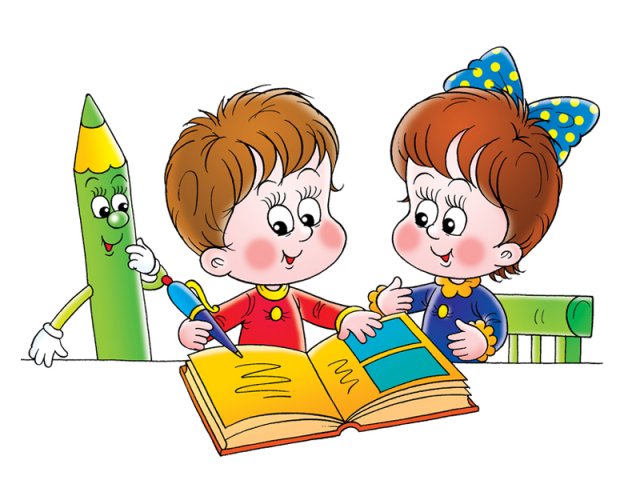 Читайте учебник, забегая вперед (кроме тех редких случаев, когда учитель специально просит этого не делать). Это поможет вам заранее сориентироваться, какие темы могут вызвать сложности.Не откладывайте на потом. Не откладывайте домашнюю работу до ночи: конечно, если вам нужно срочно сдать задание, над ним стоит поработать допоздна, но пусть это будет крайним случаем, а не обычным положением дел. Обычно же старайтесь действовать следующим образом. Если задание нужно сдать через две недели, в первую неделю составьте план и запишите основные положения. В выходные составьте свои записи в единое целое, чтобы получить готовый черновик, а на второй неделе только доработайте его при необходимости, отредактируйте и распечатайте. Не забудьте своевременно сдать работу; если вам дано время до какого-то числа, сдайте ее на день раньше, чтобы показать свое старание и дать учителю больше времени на проверку.— Если начать делать проект или другое большое задание заранее, то это даст вам время на то, чтобы задать учителю вопросы, попросить пояснений или советов. Если вы последуете советам учителя в тех моментах, которые вызывали у вас трудности или сомнения, наверняка ваша оценка окажется выше. Попробуйте объяснить материал кому-нибудь. Найдите тихое, спокойное место (это вполне может быть ваша комната) и представьте, что вы учитель, который объясняет предмет ученику. Это хороший способ определить, насколько хорошо вы понимаете материал, а также еще лучше усвоить понятое. Если одноклассник просит вас помочь ему разобраться в теме или у вас вообще принято, что сильные ученики "подтягивают" отстающих, воспользуйтесь этим.Если есть время, читайте дополнительный материал. Не важно, в интернете или в библиотеке - читайте книги о том, что вы учите. Чем больше узнаете, тем лучше будут ваши отметки.Научитесь выделять главное. Любое задание будете проще выполнить, если разбить его на части и выделить из этих частей основные моменты. Так будет проще учиться.                                                                                                                                                                                                                                                                                                                                      Советы: 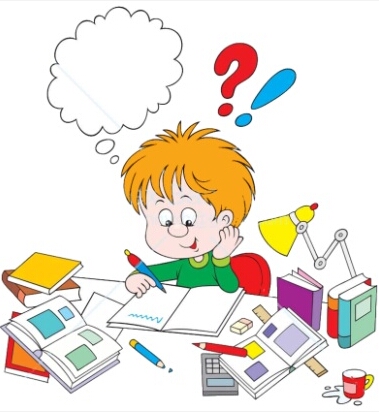 Записывайте за учителем. Не все, а только самое важное.Отношение - вот то, что важно! У некоторых просто золотая голова, но вот безразличное отношение портит все.Не забывайте поощрять себя за достижения!Думайте о собственном будущем. Школа однажды кончится.Соблюдайте баланс между учебой и личной жизнью.Расставьте приоритеты. Запишите причины, по которым вам необходимо учиться на пятерки.Перед тем, как обращаться за помощью к педагогу, узнайте о нем побольше.Пишите разборчиво!Ставьте себе "цели на день" и выполняйте их.Далеко не все учатся на пятерки. Старайтесь, прикладывайте усилия, и все у вас получится.https://vk.com/@club_antoshka-kak-uchitsya-na-odni-pyaterkihttps://www.google.ru/search?q=картинки+учить+уроки&newwindow=1&client=opera&hs=xDg&tbm=isch&source=iu&ictx=1&fir=pwzqhb5eITnT7M%253A%252CewSxjHFzZUvfsM%252C_&usg=AI4_-kRV-8yNySt0v8eeo1S-HGsvHON6pA&sa=X&ved=2ahUKEwjnz5vDrPLeAhUFkMMKHQJvAQYQ9QEwBHoECAQQDA#imgrc=zMeHcxIphCHcvM: